§2883.  Legal services insurance defined"Legal services insurance" is insurance which involves the assumption of a contractual obligation to reimburse the beneficiary against or pay on behalf of the beneficiary all or a portion of the beneficiary's fees, costs or expenses related to or arising out of services performed by or under the supervision of an attorney who is not an employee of or under the control of the insurer directly or indirectly and who is licensed to practice in the jurisdiction in which the services are performed. Legal services insurance may also include provisions for basic legal advice only rendered to the beneficiary, by telephone or mail, by one or more attorneys licensed to practice in the jurisdiction in which the advice is given; none of whom are employees of or under the control of the insurer, directly or indirectly.  Legal services insurance does not include the provision of or reimbursement for legal services incidental to other insurance coverages.  [RR 2009, c. 2, §68 (COR).]SECTION HISTORYPL 1983, c. 801, §11 (NEW). RR 2009, c. 2, §68 (COR). The State of Maine claims a copyright in its codified statutes. If you intend to republish this material, we require that you include the following disclaimer in your publication:All copyrights and other rights to statutory text are reserved by the State of Maine. The text included in this publication reflects changes made through the First Regular and First Special Session of the 131st Maine Legislature and is current through November 1. 2023
                    . The text is subject to change without notice. It is a version that has not been officially certified by the Secretary of State. Refer to the Maine Revised Statutes Annotated and supplements for certified text.
                The Office of the Revisor of Statutes also requests that you send us one copy of any statutory publication you may produce. Our goal is not to restrict publishing activity, but to keep track of who is publishing what, to identify any needless duplication and to preserve the State's copyright rights.PLEASE NOTE: The Revisor's Office cannot perform research for or provide legal advice or interpretation of Maine law to the public. If you need legal assistance, please contact a qualified attorney.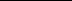 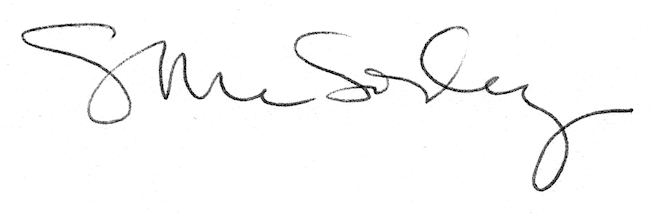 